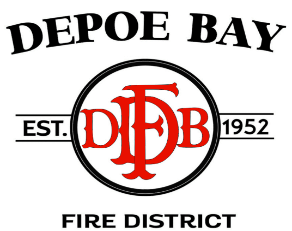 CALL TO ORDER – Pledge of AllegianceROLL CALL ADJOURN TO EXECUTIVE SESSIONThe Board of Depoe Bay RFPD will now meet in executive session pursuant to ORS 192.660:(2)(d) to conduct deliberations with persons designated by the governing body to carry on labor negotiations.Designated staff shall be allowed to attend the executive session*. No decision may be made in the executive session. At the end of the executive session, the Board will return to open session and welcome the audience back into the room. Members of the public audience are asked to leave the room. The Board of Depoe Bay RFPD may prohibit news organizations from disclosing certain specified information. Representatives of the news media will be allowed to attend all but two types of executive sessions:The news media may be excluded from an executive session held to conduct deliberations with a person designated by the governing body to carry on labor negotiations.The Board of Depoe Bay RFPD must exclude any member of the press if the news organization the reporter represents is a party to the litigation being discussed during the executive session.*The governing body may choose to allow other specified persons to attend the executive session. See Barker v. City of Portland, 67 Or App 23, 676 P2d 1391APPROVAL OF MINUTES:January 6, 2023, Regular Board MeetingJanuary 24, 2023, Special Board MeetingFIRE CHIEF’S REPORTGrant Updates – OSFM and AFGITEMS NOT ON THE AGENDA - (Open to Public, Board, and Staff Participation)SECRETARY-TREASURER’S REPORT & APPROVAL OF MONTHLY FINANCIAL PAYMENTS AND REPORTS	1.	Accounts Payable and Payroll Activity: JANUARY 2023
	• Statement of Accounts Payable / JANUARY 2023
	• Payroll Activity Report / JANUARY 2023Motion to approve accounts payable for JANUARY 2023; and to approve payroll activities for January 2023 as shown in the following reports:Disbursements as of the end of January 2023Secretary/Treasurer’s Report of Activities in Cash Accounts as of the end of January 2023Treasurer's Report of Cash Balances as of the end of January 2023General Fund Budget vs Actual Report YTD as of the end of January 2023Reserve Fund Budget vs Actual Report YTD as of the end of January 2023Seismic Fund Budget vs Actual Report YTD as of the end of January 2023Payroll Summary for January 2023 and Fiscal Year to DateThis motion will also include any potential conflict or conflict or conflict of interest relating to the above-mentioned reports, including noting the check numbers(s).CORRESPONDENCEUpdates as Presented in the Currents RecordMedia Articles as Presented in DBFD Media RecordOLD BUSINESSRelief Fire Captain PositionSeismic Update FY 21/22 Audit UpdateUSDA Loan Payment Update (FY23/24)Vacancies and HiringNEW BUSINESSFY23/24 Budget CalendarMay 2023 Special ElectionPUBLIC COMMENTS AND/OR QUESTIONS
AGENDA SUGGESTIONS – OPENADJOURNRegular Board Meeting: Tuesday, March 14, 2023, immediately following the Levy Committee Meeting (if scheduled) at Gleneden Beach Fire Station 22:  6445 Gleneden Beach Loop, Gleneden Beach, Oregon 97388Depoe Bay Fire District - Board of Directors Meeting 

Please join my meeting from your computer, tablet or smartphone. 
https://global.gotomeeting.com/join/833057797 
You can also dial in using your phone. 
United States: +1 (872) 240-3311 
Access Code: 833-057-797 
New to GoToMeeting? Get the app now and be ready when your first meeting starts: https://global.gotomeeting.com/install/833057797